Набор мягкой мебели “ALECTO”Материалы:- фанера березовая 12 мм, - брус хвойный 30*40, - ДВП, пенополиуретан 25/35, - периотек.Ножки: металлические, высотой 120 мм.Раскладным механизмом не снабжаетсяОписание:   Простой лаконичный дизайн, строгие формы и недорогой обивочный материал этого дивана подчеркнут экономность и расчетливость владельца офиса. Диван так-же подходит для подсобных помещений и зон отдыха персонала. Если вы хотите сэкономить, то этот диван для вас!Диваны "Алекто" могут изготавливаться в одноместном, двухместном, трехместном и четырехместном исполнении.Элементы серии, размеры и артикулы: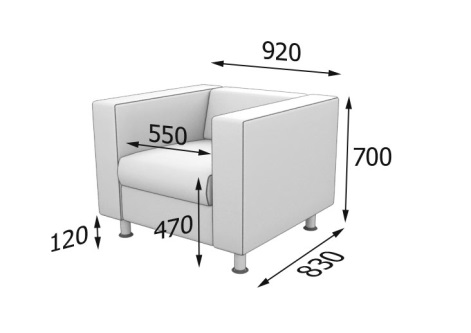 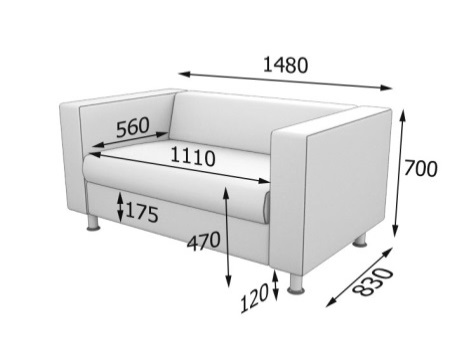 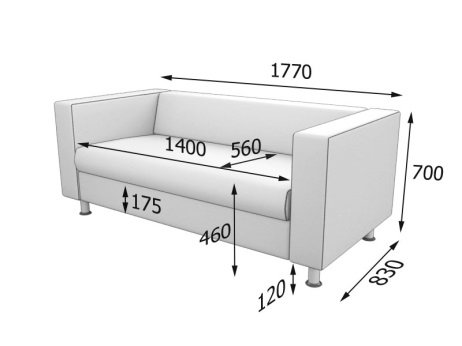 ALE1ALE2ALE3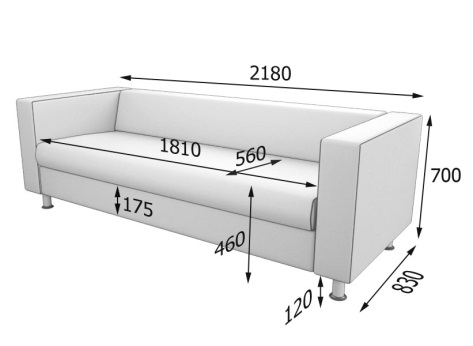 ALE4